CHAPTER 14LOTTERY(REPEALED)§350.  State Lottery Bureau(REPEALED)SECTION HISTORYPL 1985, c. 785, §A86 (NEW). PL 1985, c. 819, §A8 (AMD). PL 1987, c. 505, §1 (RP). §351.  State Lottery Commission(REPEALED)SECTION HISTORYPL 1973, c. 570, §1 (NEW). PL 1975, c. 394, §1 (AMD). PL 1975, c. 771, §105 (AMD). PL 1983, c. 205 (AMD). PL 1983, c. 812, §§58,59 (AMD). PL 1985, c. 72, §1 (AMD). PL 1987, c. 505, §1 (RP). §352.  Director of State Lotteries(REPEALED)SECTION HISTORYPL 1973, c. 570, §1 (NEW). PL 1975, c. 394, §2 (AMD). PL 1975, c. 771, §106 (AMD). PL 1985, c. 72, §2 (AMD). PL 1987, c. 505, §1 (RP). §353.  Commission; powers and duties(REPEALED)SECTION HISTORYPL 1973, c. 570, §1 (NEW). PL 1973, c. 788, §32 (AMD). PL 1975, c. 394, §§3-4 (AMD). PL 1977, c. 158 (AMD). PL 1977, c. 694, §154 (AMD). PL 1987, c. 505, §1 (RP). §354.  Director; powers and duties(REPEALED)SECTION HISTORYPL 1973, c. 570, §1 (NEW). PL 1975, c. 771, §107 (AMD). PL 1977, c. 674, §10 (AMD). PL 1977, c. 694, §155 (AMD). PL 1985, c. 785, §B52 (AMD). PL 1987, c. 505, §1 (RP). §355.  Lottery sales agent; licensing(REPEALED)SECTION HISTORYPL 1973, c. 570, §1 (NEW). PL 1975, c. 394, §5 (AMD). PL 1987, c. 505, §1 (RP). §356.  -- authority to act(REPEALED)SECTION HISTORYPL 1973, c. 570, §1 (NEW). PL 1987, c. 505, §1 (RP). §357.  Assignment of prizes(REPEALED)SECTION HISTORYPL 1973, c. 570, §1 (NEW). PL 1987, c. 505, §1 (RP). §358.  Sales above fixed price; unlincensed sales; gifts(REPEALED)SECTION HISTORYPL 1973, c. 570, §1 (NEW). PL 1987, c. 505, §1 (RP). §359.  Sales to person under 18 years; gifts(REPEALED)SECTION HISTORYPL 1973, c. 570, §1 (NEW). PL 1987, c. 505, §1 (RP). §360.  Persons prohibited from purchasing tickets or shares(REPEALED)SECTION HISTORYPL 1973, c. 570, §1 (NEW). PL 1987, c. 402, §A83 (AMD). PL 1987, c. 505, §1 (RP). PL 1987, c. 769, §A37 (RP). §361.  Unclaimed prize money(REPEALED)SECTION HISTORYPL 1973, c. 570, §1 (NEW). PL 1975, c. 395 (AMD). PL 1987, c. 505, §1 (RP). §362.  Deposit of receipts; reports(REPEALED)SECTION HISTORYPL 1973, c. 570, §§1,4 (NEW). PL 1987, c. 505, §1 (RP). §363.  Other laws; applicability(REPEALED)SECTION HISTORYPL 1973, c. 570, §§1,4 (NEW). PL 1987, c. 505, §1 (RP). §364.  Persons under 18 years; payment of prizes(REPEALED)SECTION HISTORYPL 1973, c. 570, §§1,4 (NEW). PL 1987, c. 505, §1 (RP). §365.  State Lottery Fund; creation(REPEALED)SECTION HISTORYPL 1973, c. 570, §§1,4 (NEW). PL 1987, c. 505, §1 (RP). §366.  State Lottery Fund; appropriation of moneys(REPEALED)SECTION HISTORYPL 1973, c. 570, §§1,4 (NEW). PL 1975, c. 394, §§6-7 (AMD). PL 1987, c. 505, §1 (RP). §367.  Maine state income tax; prizes exempt(REPEALED)SECTION HISTORYPL 1973, c. 570, §1 (NEW). PL 1987, c. 343, §1 (RP). PL 1987, c. 505, §1 (RP). The State of Maine claims a copyright in its codified statutes. If you intend to republish this material, we require that you include the following disclaimer in your publication:All copyrights and other rights to statutory text are reserved by the State of Maine. The text included in this publication reflects changes made through the First Regular and First Special Session of the 131st Maine Legislature and is current through November 1, 2023
                    . The text is subject to change without notice. It is a version that has not been officially certified by the Secretary of State. Refer to the Maine Revised Statutes Annotated and supplements for certified text.
                The Office of the Revisor of Statutes also requests that you send us one copy of any statutory publication you may produce. Our goal is not to restrict publishing activity, but to keep track of who is publishing what, to identify any needless duplication and to preserve the State's copyright rights.PLEASE NOTE: The Revisor's Office cannot perform research for or provide legal advice or interpretation of Maine law to the public. If you need legal assistance, please contact a qualified attorney.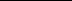 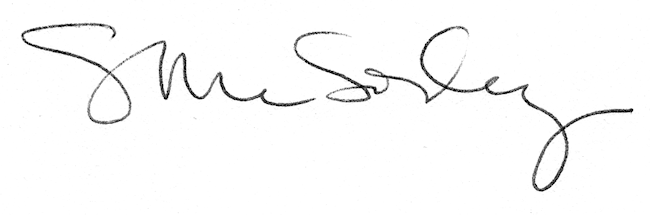 